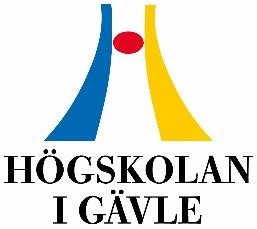 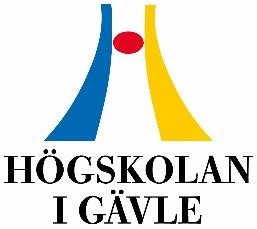 AKADEMIN FÖR HÄLSA OCH ARBETSLIV  AVDELNINGEN FÖR HÄLSO- OCH VÅRDVETENSKAP  Sjuksköterskeprogrammet och specialistsjuksköterskeprogrammen Ansökan om förtur till verksamhetsförlagd utbildning på studieort  Ansökan om förtur skickar du in terminen innan du ska göra din verksamhetsförlagda utbildning  senast den 15 mars för höstterminen senast den 15 oktober för vårterminen  Beslut 	  Ansökan beviljas                   	Ansökan avslås                   Skickas med E-post till: anita.nystrom@hig.se Efternamn Förnamn Personnummer E-post Tel nr Program Kursort Ange vilken kurs ansökan gäller Ange vilket år ansökan gäller Hösttermin                                                       Vårtermin                                                      Prioriteringslista ‒ om du uppfyller något av nedanstående kriterier har du möjlighet att ansöka om förtur till placeringsort  Ensamstående förälder med hemmavarande barn under 12 år. Intyg från Folkbokföringsregistret fordras. Egen eller nära anhörigs sjukdom som kräver vård eller behandling, aktuellt läkarintyg fordras Redogör för vilket av ovanstående skäl du anför med motivering ………………………………………………………………………………………………………………………………………………………………………………………………………………………………………………………………………………………………………………………………………………………………………………………………………………………………………………………………………………………………………………….….. Datum Beslutsmotivering Underskrift Beslutsmotivering Namnförtydligande Beslutsmotivering 